«Муниципальное бюджетное общеобразовательное учреждениесредняя общеобразовательная школа №1закрытого административно-территориального образованиягорода Радужный Владимирской области» («МБОУ СОШ №1») ПРИКАЗот 06.09.2023 г.                                            № 365/01-02Об организации и проведении школьного этапа всероссийской олимпиады школьников в 2023/2024учебном году 	В соответствии с планом работы управления образования  администрации ЗАТО г. Радужный Владимирской области  на 2023-2024 учебный год, утвержденным приказом от 30.08.2023 г. №300, приказом Министерства просвещения Российской Федерации от 27.11.2020 г. №678 «Об утверждении Порядка проведения всероссийской олимпиады школьников» (далее  Порядок проведения), письмом Министерства образования и молодежной политики Владимирской области от 25.07.2023 г. №МОиМП-8796-02-07 «О методических рекомендациях школьного и муниципального этапов всероссийской олимпиады школьников»,  в целях выявления и развития у обучающихся творческих способностей и интереса к научной (научно-исследовательской) деятельности, пропаганды научных знаний ПРИКАЗЫВАЮ:1. Провести школьный этап всероссийской олимпиады школьников (далее-олимпиада) в 2023-2024 учебном году в период с 19 сентября по 25 октября 2023 г. в соответствии с Порядком проведения2. Провести школьный этап всероссийской олимпиады школьников по шести предметам (физика, биология, химия, астрономия, математика, информатика) в онлайн-формате на платформе «Сириус. Курсы».3. Утвердить состав оргкомитета школьного этапа олимпиады (Приложение №1).4. Утвердить состав муниципальных предметно-методических комиссий олимпиады (Приложение №2) 5. Утвердить состав жюри по общеобразовательным предметам (Приложение №3)6. Утвердить график проведения школьного этапа олимпиады (Приложение №4)7. Утвердить форму заявления родителей (законных представителей) обучающихся (далее-заявление), заявивших о своем участии в олимпиаде, об ознакомлении с порядком проведения и согласии на публикацию результатов по каждому общеобразовательному предмету на официальном сайте ОО в сети Интернет с указанием сведений об участнике, а также обработку персональных данных ребенка (Приложение№5) 8. Утвердить форму протокола заседания жюри (Приложение №6) 9. Утвердить квоту победителей и призеров школьного этапа олимпиады:9.1. победителем признается участник, набравший не менее 50 процентов от максимально возможного количества баллов по итогам оценивания выполненных олимпиадных работ; 9.2. победителями и призерами школьного этапа олимпиады признаются не более 25% от участвовавших в каждой параллели (квота может быть увеличена, в случае если участники набирают одинаковое количество баллов). 10. Оргкомитету и жюри школьного этапа олимпиады обеспечить соблюдение порядка проведения: 10.1. оценивание выполнения олимпиадных заданий проводить в соответствии с критериями и методиками оценивания, разработанными муниципальными предметно-методическими комиссиями;10.2. провести с участниками олимпиады анализ олимпиадных заданий и их решений;10.3. представить результаты олимпиады ее участникам; 10.4. определить победителей и призеров олимпиады на основании рейтинга по каждому общеобразовательному предмету и в соответствии с квотой;10.5. представить протоколы жюри о результатах выполнения олимпиадных заданий в течение 5 рабочих дней с даты проведения олимпиады в бумажном и электронном виде. 11. Назначить ответственными за организацию и проведение школьного этапа олимпиады Н.Н. Верзун, заместителя директора по УВР,С.А. Блохину, учителя русского языка и литературы (заместитель директора по УВР) 11.1. не позднее чем за 10 календарных дней до даты начала школьного этапа олимпиады проинформировать участников школьного этапа и их родителей (законных представителей) о сроках, местах и порядке проведения школьного этапа олимпиады по каждому общеобразовательному предмету;11.2. обеспечить сбор заявлений родителей (законных представителей) участника школьного этапа олимпиады не позднее чем за 3 календарных дня до начала проведения этапа).11.3. обеспечить поощрение победителей и призеров школьного этапа 11.4. направить в управление образование заявку на участие в муниципальном этапе победителей и призеров на адрес электронной почты volkovany33@mail.ru в срок до 27 октября 2023 г.11.5. на основании протоколов жюри предоставить в электронном виде для утверждения итоговые результаты школьного этапа олимпиады по каждому общеобразовательному предмету с указанием победителей и призеров в соответствии с установленной квотой на адрес электронной почты volkovany33@mail.ru в срок до 27 октября 2023 г.12. Контроль за исполнением приказа возложить на заместителя директора по УВР Н.Н. Верзун. Директор                                                             О.Г. БорисковаПриложение №1 К приказу от 06.09.2023 г. №365/01-02Председатель – Борискова О.Г., директор школыЧлены оргкомитета – Верзун Н.Н., заместитель директора по УВР, Островская А.А. – руководитель ШМО учителей начальных классов,  Маркова Е.А.-руководитель ШМО математиков, Колпинская Л.В. – руководитель ШМО русского языка и литературы, Скоморохова С.С. – руководитель ШМО естественно-научных предметовПриложение №2 К приказу от 06.09.2023 г. №365/01-02Состав школьных предметно-методических комиссийПриложение №3 К приказу от 06.09.2023 г. №365/01-02Состав жюри по общеобразовательным предметам школьного этапа Всероссийской олимпиады школьников Приложение №4 К приказу от 06.09.2023 г. №365/01-02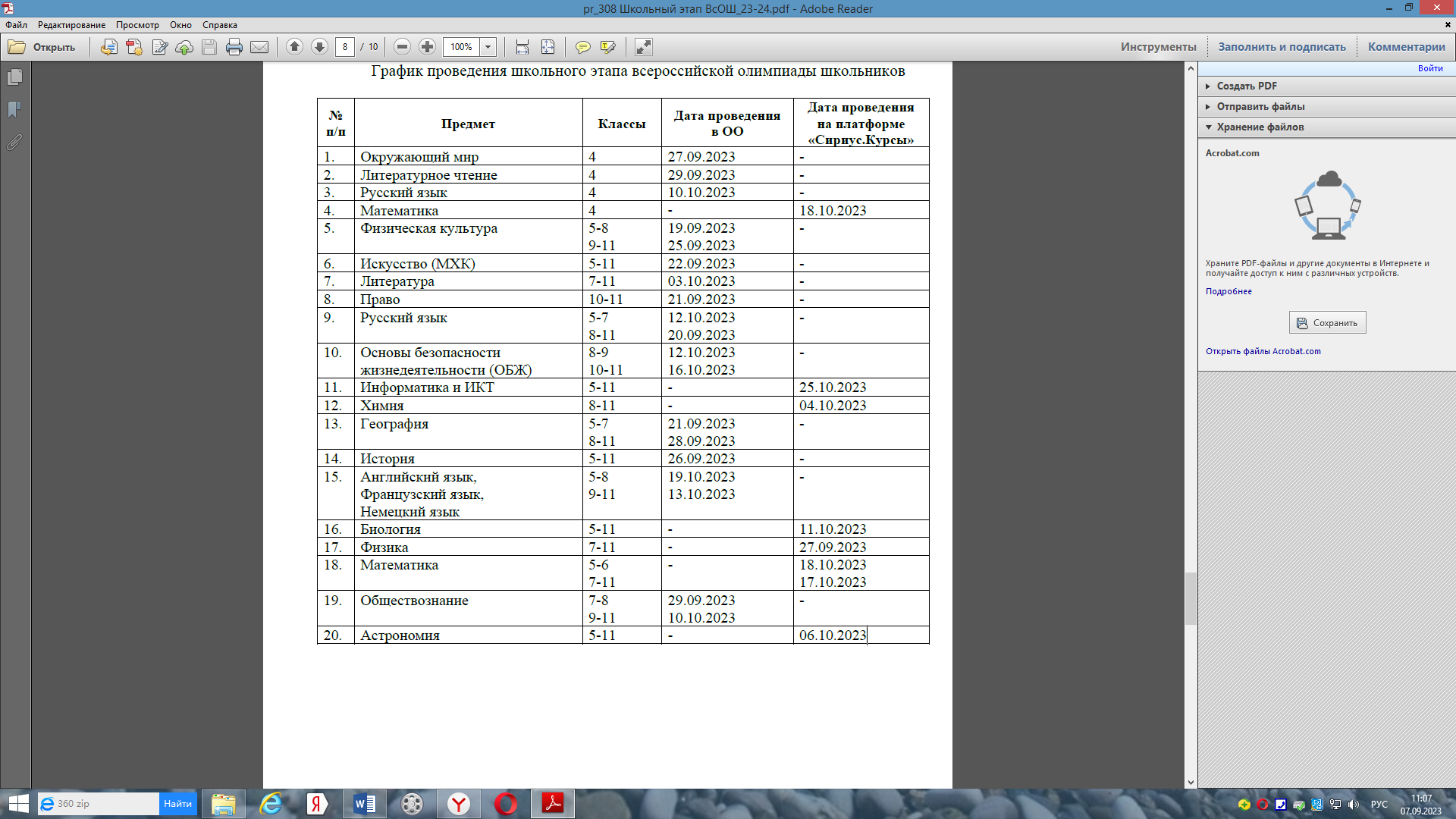 Приложение №5 К приказу от 06.09.2023 г. №365/01-02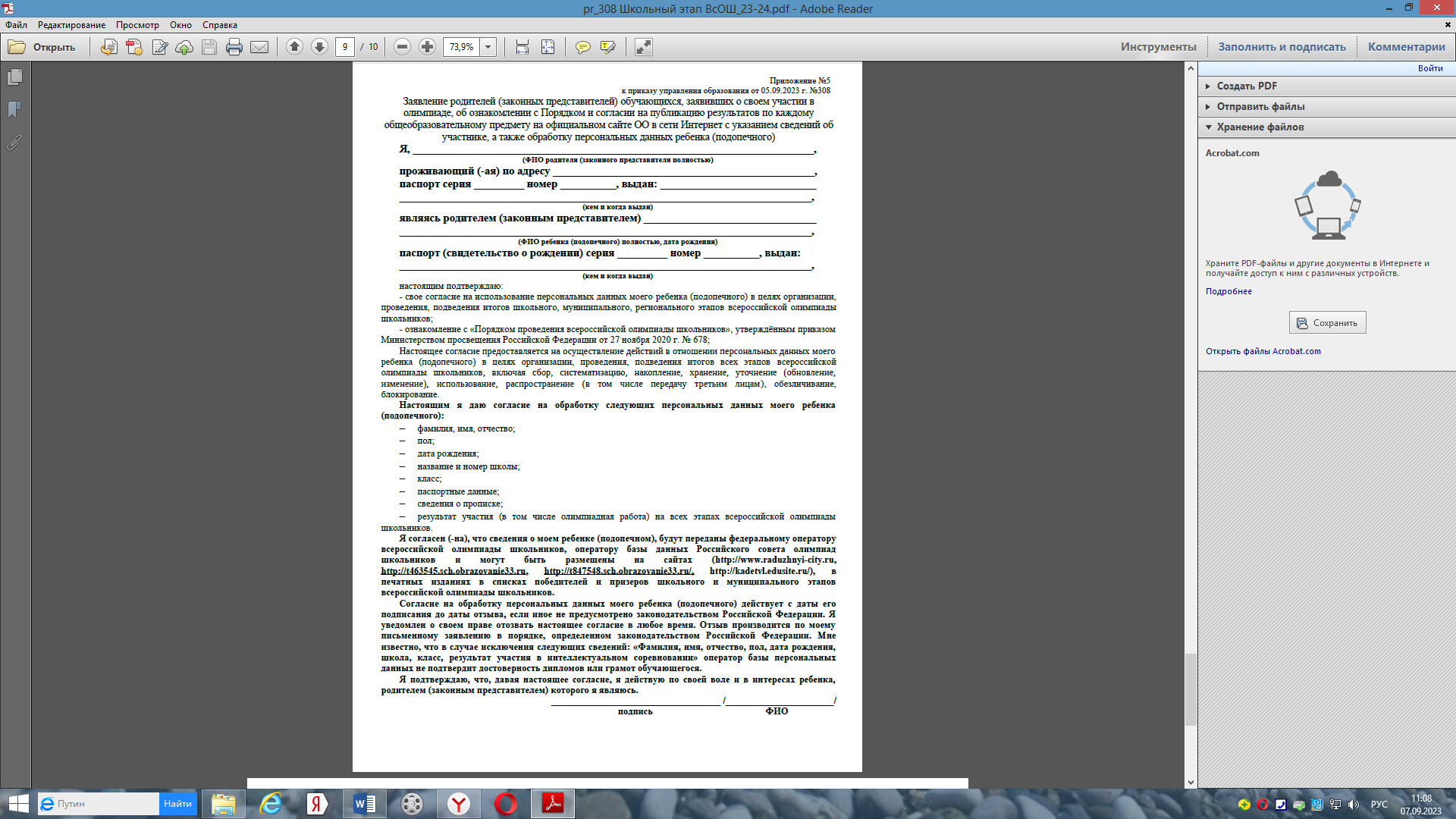 Приложение №6 К приказу от 06.09.2023 г. №365/01-02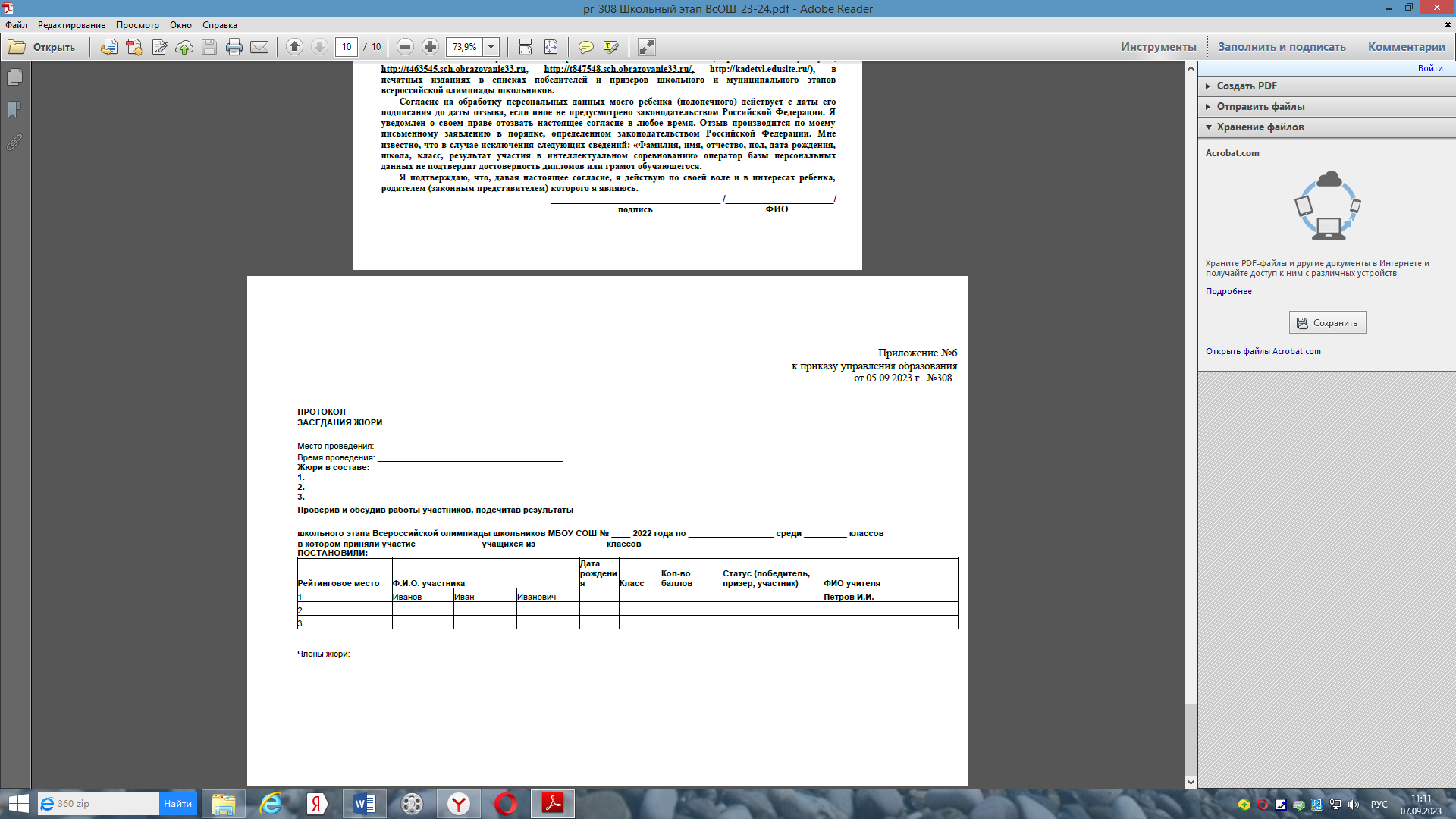 №п/пОбщеобразовательныйпредметКлассыСостав предметно-методических комиссий1.Французский язык 5-11 кл. Юрьева Г.В.2.Литература 7-11 кл.Колпинская Л.В.Дюкова А.А.Блохина С.А.3.Геграфия5,6 кл.7,8 кл.9-11 кл.Аксенов Ю.Н.4.Русский язык5-11 кл.Колпинская Л.В5.Обществознание7-11 кл.Тесленко И.В.6.История5-11 кл.Молочко Е.В.7.Право 10-11 кл. Тесленко И.В.8.Физическая культура 5-11 кл.Хименков Н.С.9.Искусство (МХК)5-11 кл.Игнатьева А.Б.Дементьева Н.В.10.Литературное чтение4 кл.Журухина Ю.В.Орлова Е.В.11.Русский язык4 кл.Жучкова Т.В.Маматюкова И.И.№п/пПредметЧлены жюри1Искусство (МХК)Игнатьева А.Б.Дементьева А.Б.2Русский языкКолпинская Л.В.Блохина С.А.Дюкова А.А.Зыкова О.Г.Сирик Н.В. 3Литература Колпинская Л.В.Блохина С.А.Дюкова А.А.Зыкова О.Г.4Английский языкПоспелова И.В.Голосова С.Е.Рослякова А.В.Монахова Е.Б.5Немецкий языкМонахова Е.Б.6Французский языкЮрьева Г. В.Борискова О.Г.7Основы безопасности жизнедеятельностиЗемлянский А.А.8Физическая культура Хименков Н.С.Чурсин В.М.9ГеографияАксёнов Ю.Н.10Обществознание Тесленко И.В.Молочко Е.В.11ПравоТесленко И.В.Молочко Е.В.12ИсторияТесленко И.В.Молочко Е.В.13Русский язык, литературное чтение, окружающий мир (4 классКочеткова Л.Ю.Островская А.А.Иванова Е.В.Осипова Е.И. 